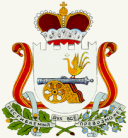 АДМИНИСТРАЦИЯ   ИГОРЕВСКОГО  СЕЛЬСКОГО  ПОСЕЛЕНИЯ                                   ХОЛМ-ЖИРКОВСКОГО РАЙОНА СМОЛЕНСКОЙ ОБЛАСТИП О С Т А Н О В Л Е Н И Еот 10.08.2023г.                                     №61   О внесении изменений в постановление   Администрации Игоревского сельского поселения   Холм-Жирковского района Смоленской области   «Об утверждении Перечня массовыхсоциально значимых муниципальных услуг,предоставляемых на территории Игоревскогосельского поселения Холм-Жирковского районаСмоленской области, подлежащих переводув электронный формат» от 28.02.2022г. №6В соответствии с письмом заместителя Министра цифрового развития, связи и массовых коммуникаций Российской Федерации О.Ю. Качанова от 17.05.2021 № ОК-П13-070-18044, Администрация Игоревского сельского поселения Холм-Жирковского района Смоленской областиП О С Т А Н О В Л Я Е Т:           1. Внести в постановление Администрации Игоревского сельского     поселения Холм-Жирковского района Смоленской области «Об утверждении Перечня массовых социально значимых муниципальных услуг, предоставляемых на территории Игоревского сельского поселения Холм-Жирковского района Смоленской области, подлежащих переводу в  электронный формат» от 28.02.2022г. № 6 (в ред. от 10.03.2022г. №12, от 07.09.2022г. №41, от  27.04.2023 г. № 34, от 14.07.2023 г. № 55) следующие изменения:- «Перечень массовых социально значимых муниципальных услуг, подлежащих переводу в электронный формат, на территории Игоревского сельского поселения Холм-Жирковского района Смоленской области» дополнить муниципальной услугой «Признание садового дома жилым домом и жилого дома садовым домом».2. Настоящее постановление вступает в силу после дня его подписания.Глава муниципального образованияИгоревского сельского поселенияХолм-Жирковского районаСмоленской области                                                                               Н.М.Анисимова УТВЕРЖДЕН                                                                                                       Постановлением Администрации                                                                                                   Игоревского сельского                                                                                 Холм-Жирковского                                                                                                района Смоленской области                                                                                                                                                                                                                                     от 28.02.2022 № 6                                                                                                     (в ред. 10.03.2022г. №12,                                                                                                          07.09.2022г. №41,                                                                                                         27.04.2023г. № 34, от 14.07.2023 г. № 55, от 10.08.2023г. №61)                                                   ПЕРЕЧЕНЬмассовых социально значимых  муниципальных услуг, подлежащих переводу в электронный формат, на территории Игоревского сельского поселения Холм-Жирковского района Смоленской области№п/пНаименование массовой социально значимой муниципальной услугиОтветственный за перевод в электронный формат массовых социально значимых услуг.1.Предоставление жилого помещения по договору социального найма.Макаревская Е.С., специалист 1 категории2.Организация исполнения государственными архивами субъектов Российской Федерации на получение архивных справок, архивных выписок и архивных копий, связанных с социальной защитой граждан, предусматривающей их пенсионное обеспечение, а также получение льгот и компенсаций в соответствии с законодательством Российской ФедерацииМакаревская Е.С., специалист 1 категории3.Присвоение адреса объекту адресации, изменение и аннулирование такого адреса.Макаревская Е.С., специалист 1 категории4.Предоставление информации об объектах учета, содержащейся в реестре имущества субъекта Российской Федерации, об объектах учета из реестра муниципального имущества.Макаревская Е.С., специалист 1 категории5.Передача  в собственность граждан занимаемых ими жилых помещений жилищного фонда (приватизация жилищного фонда).Макаревская Е.С., специалист 1 категории6.Выдача разрешения на использование земель или земельного участка, которые находятся в государственной или муниципальной собственности, без предоставления земельных участков и установления сервитута, публичного сервитута.Макаревская Е.С., специалист 1 категории7.Перераспределение земель и (или) земельных участков, находящихся в государственной или муниципальной собственности, и земельных участков, находящихся в частной собственности.Макаревская Е.С., специалист 1 категории8.Предварительное согласование предоставления земельного участка.Макаревская Е.С., специалист 1 категории9.Предоставление в собственность, аренду, постоянное (бессрочное) пользование, безвозмездное пользование земельного участка, находящегося в государственной или муниципальной собственности, без проведения торгов.Макаревская Е.С., специалист 1 категории10.Предоставление земельного участка, находящегося в государственной или муниципальной собственности, гражданину или юридическому лицу в собственность бесплатно.Макаревская Е.С., специалист 1 категории11.Предоставление земельного участка, находящегося в муниципальной собственности, или государственная собственность на который не разграничена, на торгах.Макаревская Е.С., специалист 1 категории12.Установление сервитута в отношении земельного участка, находящегося в государственной или муниципальной собственности или государственная собственность на который не разграничена.Макаревская Е.С., специалист 1 категории13.Утверждение схемы расположения земельного участка или земельных участков на кадастровом плане территории.Макаревская Е.С., специалист 1 категории14.Принятие на учет граждан в качестве нуждающихся в жилых помещениях.Макаревская Е.С., специалист 1 категории15.Признание садового дома жилым домом и жилого дома садовым домомМакаревская Е.С., специалист 1 категории